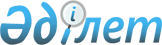 О внесении изменений в постановление Правительства Республики Казахстан от 26 сентября 1996 года N 1173Постановление Правительства Республики Казахстан от 26 апреля 2002 года N 475.

      Правительство Республики Казахстан постановляет: 

      1. Внести в постановление Правительства Республики Казахстан от 26 сентября 1996 года N 1173 P961173_ "О Целевой программе подготовки и издания учебников и учебно-методических комплексов для общеобразовательных школ Республики Казахстан" (САПП Республики Казахстан, 1996 г., N 39, ст. 367) следующие изменения:      в Целевой программе подготовки и издания учебников и учебно-методических комплексов для общеобразовательных школ Республики Казахстан, утвержденной указанным постановлением:     в разделе "Работа по выпуску учебников и учебно-методических комплексов":     строку, порядковый номер 3, изложить в следующей редакции:     "3. Подготовка плана издания учебников     и учебно-методических комплексов и     тиражирования по годам обучения:     6 - класс                            2002-2003 учебный год,     7 - класс                            2003-2004 учебный год,       8 - класс                            2004-2005 учебный год,     9 - класс                            2005-2006 учебный год,     10 - класс                            2006-2007 учебный год,    11 - класс                            2007-2008 учебный год.";     строку, порядковый номер 5, изложить в следующей редакции:     "5. Доставка учебников и учебно-     методических комплексов до     региональных центров по годам     обучения:     6 - класс                            2002-2003 учебный год,     7 - класс                            2003-2004 учебный год,       8 - класс                            2004-2005 учебный год,     9 - класс                            2005-2006 учебный год,     10 - класс                            2006-2007 учебный год,    11 - класс                            2007-2008 учебный год.";     строку, порядковый номер 5-1, изложить в следующей редакции:     "5-1. Внедрение учебников и учебно-     методических комплексов в     образовательную систему по годам     обучения:     6 - класс                            2002-2003 учебный год,     7 - класс                            2003-2004 учебный год,       8 - класс                            2004-2005 учебный год,     9 - класс                            2005-2006 учебный год,     10 - класс                            2006-2007 учебный год,    11 - класс                            2007-2008 учебный год.".     2. Настоящее постановление вступает в силу со дня подписания.

     Премьер-Министр  Республики Казахстан    

(Специалисты: Склярова И.В.,              Умбетова А.М.)     
					© 2012. РГП на ПХВ «Институт законодательства и правовой информации Республики Казахстан» Министерства юстиции Республики Казахстан
				